		Setkání mezi 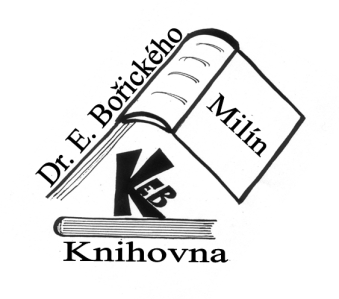 							knihami 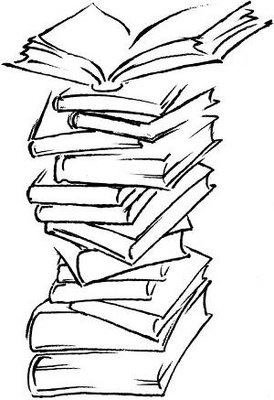  středa 26. října 2022                          od 18 hodin v milínské knihovně (přízemí)Co nás při devátém (vzříšeném) setkání čeká:Promítání fotek z regionu (téma příroda)Představení knižních a knihovnických novinekČtení z kronik?Výměna čtenářských tipůMalé občerstveníPovídání u krbu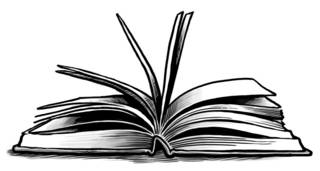 Pojďme se setkávat!Další setkání je plánováno na pátek 25. listopadu 2022.                                                                                                                                                                                            